DOVE REQUIREMENTSOrder InformationOrder InformationOrder InformationOrder InformationOrder InformationOrder InformationOrder InformationProject/Customer:Export Manager:Luminaire InformationLuminaire InformationLuminaire InformationLuminaire InformationLuminaire InformationLuminaire InformationLuminaire InformationArticle:Model number:Quantity:Luminous flux:[lm][lm][lm]Warranty:[years][years][years]ScrewsScrewsScrewsScrewsScrewsScrewsScrewsRegular torx screwsVandal proof screwsScrews must be coloredEnd capEnd capEnd capEnd capEnd capEnd capEnd capBoth end caps mountedOne end cap mountedDimmingDimmingDimmingDimmingDimmingDALI1-10 VCorridor function**Program neededCorridor Function parameters.Corridor Function parameters.Corridor Function parameters.Corridor Function parameters.Corridor Function parameters.Configuration type (choose one)Configuration type (choose one)Configuration type (choose one)Configuration type (choose one)Presence level:Presence level:100%Absence level:Absence level:10%Fade-in time:Fade-in time:00:00:00.000Fade-out time:Fade-out time:00:00:30.000Run-on time:Run-on time:00:00:00Never off:Never off:YES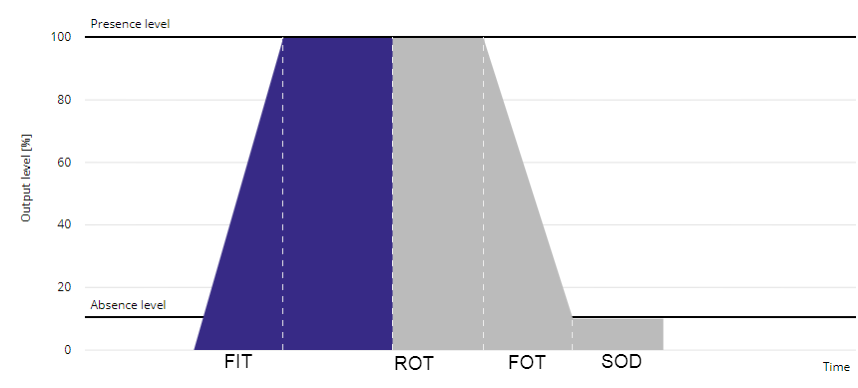 Presence level [1-100%][1-100%]Absence level[0-100%][0-100%]Fade-in time[0-9600s][0-9600s]FITRun-on time[0-2550s][0-2550s]ROTFade-out time[0-9600s][0-9600s]FOTSwitch-off delay[0-2540s][0-2540s]SODNever offIf YES, then no SOD needed!Other Requirements	